Medical Cannabis (329) Registry ProgramThe statistics presented in this report are based on Medical Cannabis Registry data as ofFebruary 29, 2024IN-STATE Patient DataDemographic InformationTable 1. Registered Patients by Age and GenderTable 2. Frequency of Conditions *Does not add to 100% as some patients report more than one debilitating condition.Table 3. Registered Patient Total and the Top 3 Certified Conditions by Age*Patient count is not reportableTable 4. Registered Patients, Caregivers, and Top 3 Certified Conditions by County*Patient count is not reportable; *Registered using an out of state residential addressGraph 1. Number of Approved Applications:  New Applications vs Renewal Applications, January 2022 – February 2024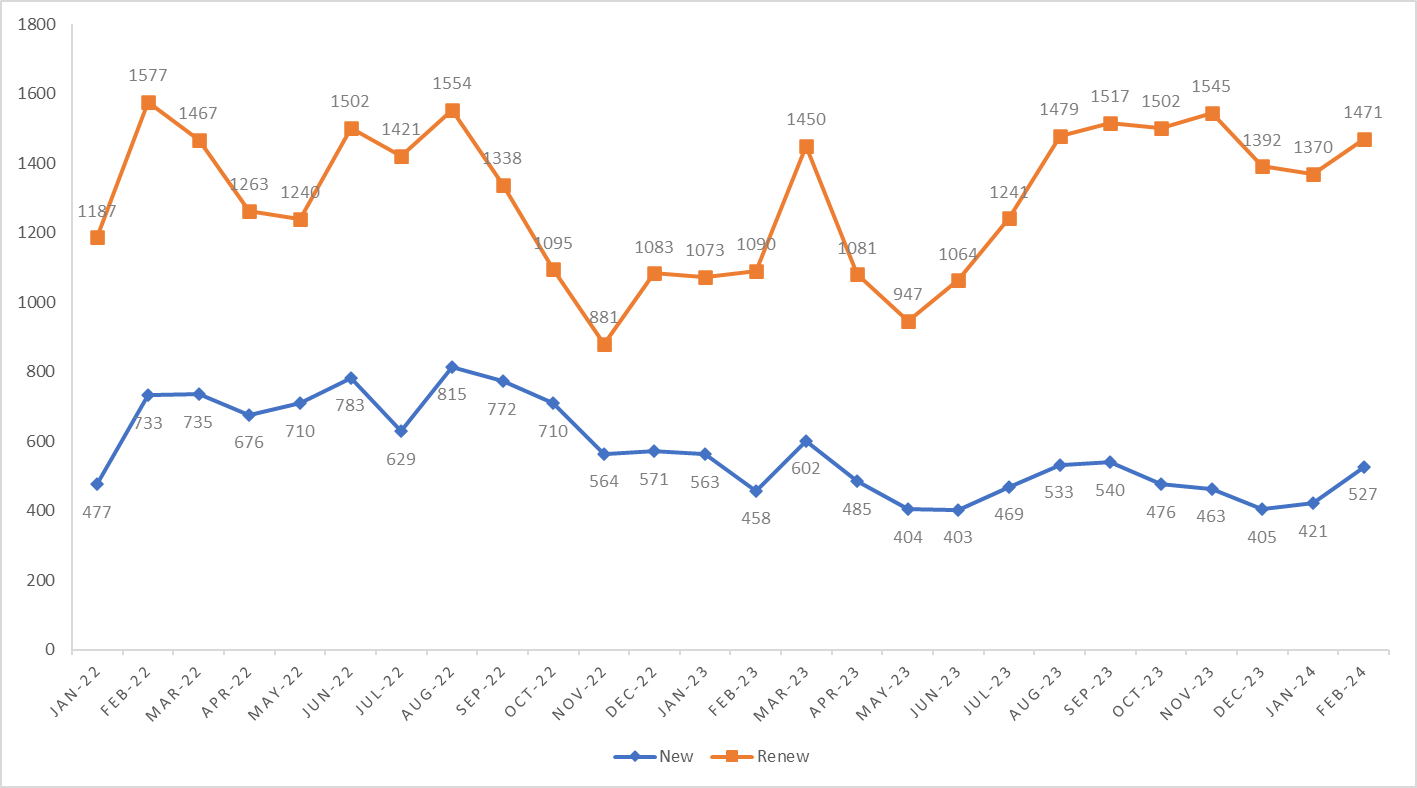 OUT-OF-STATE Patient Data	*Out-of-State patient registration cards are scheduled to become valid after February 29, 2024Demographic InformationTable 1. Patients by Age and Gender*The number of X/non-binary applicants is not reportable at this time.Table 2. Top 3 Certified Conditions*         *Breakdown by age is not available at this time.Table 3. Top 3 Visiting StatesGraph 1. Number of Approved Applications: February 2023 – February 2024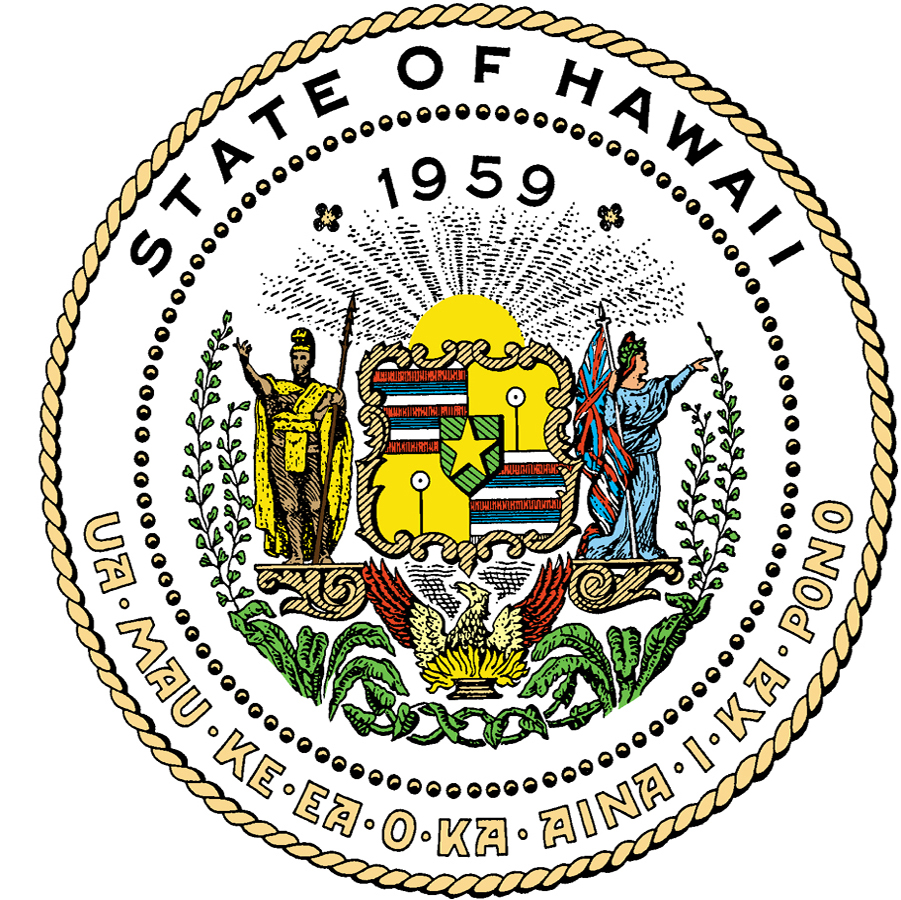 STATE OF HAWAIIDEPARTMENT OF HEALTH4348 Waialae Avenue, #648Honolulu, Hawaii 96816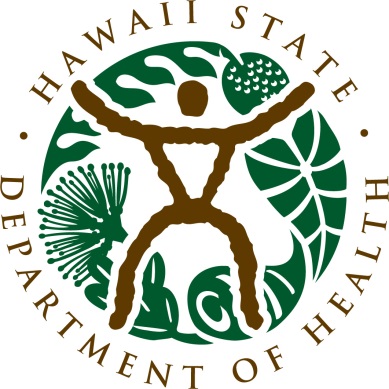 IN-STATE Patients with a Valid Medical Cannabis RegistrationIN-STATE Patients with a Valid Medical Cannabis RegistrationIN-STATE Patients with a Valid Medical Cannabis Registration31,581Patients have a valid medical cannabis registration.Patients have a valid medical cannabis registration.Applications Issued Applications Issued Applications Issued 527New patient applications were issued between February 1, 2024, to February 29, 2024.New patient applications were issued between February 1, 2024, to February 29, 2024.1471Renewal patient applications were issued between February 1, 2024, to February 29, 2024.Renewal patient applications were issued between February 1, 2024, to February 29, 2024.  Caregiver Totals  Caregiver Totals  Caregiver Totals2,8082,808Caregivers are caring for registered patients.Physician/APRN TotalsPhysician/APRN TotalsPhysician/APRN Totals     426     426Physicians/APRNs have set up accounts to certify patients in Hawaii.  232232Physicians/APRNs have certified one or more patients currently registered for the medical use of cannabis as of February 29, 2024.GenderAverage AgePercentage on RegistryMale5256.83%Female5042.90%X/non-binary380.27%Reported ConditionNumber of Patients’ Certified ConditionPercentage of Patients’ Certified Condition*Severe Pain26,06482.53%PTSD5,39617.09%Persistent Muscle Spasms1,9586.20%Severe Nausea1,8675.91%Malignant Neoplasm (Cancer)1,8485.85%Glaucoma5811.84%Rheumatoid Arthritis5281.67%Seizures 3721.18%Cachexia/Wasting Syndrome3151.00%  HIV2170.69%Epilepsy1520.48%Lupus1300.41%Multiple Sclerosis730.23%ALS	80.03%AgeGroupPatient Total & % by Age1st Certified Condition2nd Certified Condition3rd CertifiedCondition0-109 (0.03%) *Malignant Neoplasm (Cancer) *Seizures*Severe Pain, Severe Nausea & PTSD11-1741 (0.13%)Severe Pain (16)PTSD (14)Seizures (10)18-251,295 (4.10%)Severe Pain (886)PTSD (416)Severe Nausea (138)26-354,700 (14.88%)Severe Pain (3,666)PTSD (1,120)Severe Nausea (449)36-456,836 (21.65%)Severe Pain (5,602)PTSD (1,427)Severe Nausea (457)46-555,504 (17.43%)Severe Pain (4,612)PTSD (1,001)Persistent Muscle Spasm (396)56-656,082 (19.26%)Severe Pain (4,937)PTSD (746)Malignant Neoplasm (Cancer) (453)66-755,782 (18.31%)Severe Pain (5,301)Malignant Neoplasm (Cancer) (657)PTSD (557)76 & Older1,332 (4.22%)Severe Pain (1,100)Malignant Neoplasm (Cancer) (214)PTSD (114)CountyNumber of PatientsNumber of Caregivers1st Reported Condition2nd Reported Condition3rd Reported ConditionHonolulu15,473 1,506Severe Pain (12,101)PTSD (3,229)Malignant Neoplasm (Cancer) (1,067)Hawaii8,451645Severe Pain  (7,356)PTSD (1,228)Persistent Muscle Spasms (774)Maui5,750508Severe Pain (4,976)PTSD (717)Persistent Muscle Spasms (375)Kauai1,887148Severe Pain (1,618)PTSD(215)Severe Nausea (192) Out of state*201Severe Pain (13)*PTSD*  Malignant Neoplasm (Cancer)741Visitors from 30 states and the District of Columbia are registered as out-of-state patients.251*Visitors have approved registrations that are waiting for activation.825Year-to-date number of out-of-state registered patients (January 1, 2024 – February 29, 2024)GenderAverage Age*Percentage on RegistryMale49.0059.92%Female45.5639.95%1st Certified Condition by number and percentage    2nd Certified Condition    by number and percentage3rd Certified Condition by number and percentageSevere Pain (486, 65.59%)PTSD (207, 27.94%)Severe Nausea (96, 12.96%)1st Visiting State by number and percentage2nd Visiting State    by number and percentage       3rd Visiting State       by number and percentageFlorida (78, 10.53%)Utah (58, 7.83%)Arizona (56, 7.59%)